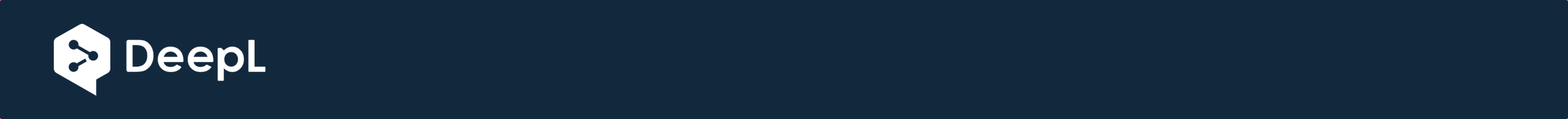 Application for membership in GIP e.V.I hereby apply for membership in the GIP e.V. (Society for Intercultural Philosophy)		Name:..........................................Firstname: ................................................................		Date of birth: ................................Birthplace: ..............................................................Special interest or research area: ....................................................................………………………………………………………………………………………………………….............Address private:		Street:...............................................................................................................	Residence:...............................................................................................................	Phone:...............................................................................................................			Email:...............................................................................................................Address on duty:Institution/ Company:	Address:		Phone:				E-mail:  			Date, Place:......................................Signature:..............................................Direct debit authorization - SEPA direct debit mandateIf you want us to debit the membership fee automatically, you have to add the following extra statement:	Theannual membership fee of currently 25 € (regular members) or 12 € (student members upon presentation of a valid certificate of study) is to be transferred to the account of the GIP e. V. at the	VR Bank Rhein-Sieg e. G., 		BIC: GENODED1RST; IBAN: DE04 3706 9520 0703 8960 14	°Irevocably authorize GIP e. V. to debit my account with the annual membership fee             Last name, first name (account holder) ..........................................		Account#...........................creditinstitute........................................					BLZ:...........................BIC:...........................................			IBAN:...........................throughSEPA direct debitto move in.If the date falls on a weekend or a holiday, the debit will be made on the first following working day. At the same time, I instruct my (we instruct our) credit institution to honor the direct debits drawn on my/our account by the Gesellschaft für Interkulturelle Philosophie (GIP e.V.).Note: I (we) can demand reimbursement of the debited amount within eight weeks, beginning with the debit date. The conditions agreed with my (our) credit institution apply.			Date, Place:....................................Signature:.........................................Questions: markus.wirtz@int-gip.de or schatzmeister@int-gip.deGIP e.V.Society for Intercultural Philosophyz. For the attention of PD Dr. Markus WirtzDr.-Simons-Str. 550679 Cologne